BąkJestem sobie mały bąk,
Przyleciałem nie wiem skąd,
I jak do domu wrócić mam,
Nie mówcie mi, ja trafię sam.

Obleciałbym i cały świat,
Bylebym tylko dużo zjadł,
I niepotrzebny mi jest nawet bilet.
Gdy słonko świeci to jest to,
Można pościgać się z motylem.

Choć piór mi brak, lecz gnam jak ptak,
A czy wy potraficie tak?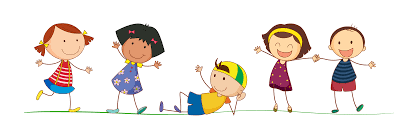 